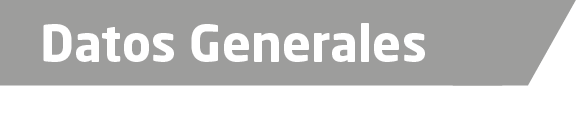 Nombre Ariana del Rocío Soto VázquezGrado de Escolaridad licenciatura en DerechoCédula Profesional (Licenciatura) 9907618Teléfono de Oficina 288-88-5-12-14. Correo Electrónico arisova85@gmail.comDatos GeneralesFormación Académica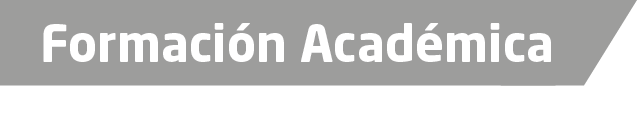 2004-2008Universidad de Xalapa Estudios de Licenciatura en Derecho, ubicada en Xalapa, Veracruz.2009-2011Universidad de Xalapa Estudios de Maestría en Derecho Penal, ubicada en Xalapa, Veracruz.Trayectoria Profesional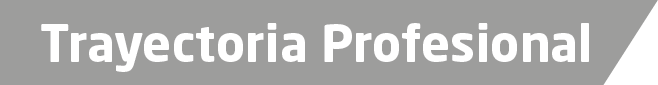 2008-2011Auxiliar administrativo, de la Agencia del Ministerio Publico de Banderilla, Veracruz  2011Oficial Secretaria, de la Agencia del Ministerio Publico de Banderilla, Veracruz.2011 - 2016Oficial Secretaria, de la Agencia del Ministerio Publico Investigador de la Ciudad de Naolinco de Victoria, Veracruz  2016 a la FechaFiscal segunda en la Unidad Integral de Procuración de Justicia del XVIII Distrito Judicial en Cosamaloapan, Sub Unidad Tres Valles, Veracruz.de Conocimiento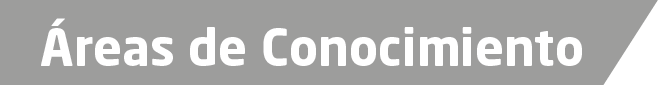 Derecho ConstitucionalDerecho AdministrativoDerecho CivilDerecho Penal